.Starts After 8 Counts (once beat kicks in.. 17 seconds)Side, Behind & Cross/Sweep, Step, Rock Step, Back, Coaster Step.1/2, 1/4, 1/8 Rock & Sweep Full Turn, Left Lock Step, Step, Mambo Step.Back 1/2, Step, 1/2, 1/2, Mambo Step, Back, 1/8 & Rock & SideCross, Side, Sailor 1/2 Cross, Full Turn, Step, Step 1/2 Step, Step 1/2 Step.Spiral 3/4, Rock & Cross, 1/4, 1/2, Side, Back Rock, 1/4, 1/2, Step.1/2, Step, Rock & Cross, Back, Side, Rock, Recover, 1/4, 1/2, 1/2, (Side).R* Restart 1.. Wall 2Dance Up To & Including Count 5 Section 5... Then Change Steps To..Then Restart Dance From Beginning.R** Restart 2.. Wall 3Dance Up To & Including Count 6 Section 2... Then Change Steps To..Then Restart Dance From Beginning.R*** Restart 3.. Wall 6Dance Up To & Including Count 3 Section 5... Then Make 1/4 Swivel Turn To Left On Count 4 Keeping Weight On Right.. (6:00)Then Restart Dance From Beginning.Ain't Giving Up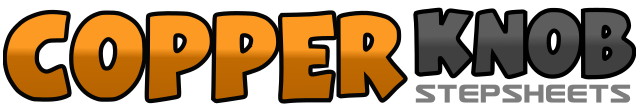 .......Count:48Wall:2Level:Intermediate / Advanced.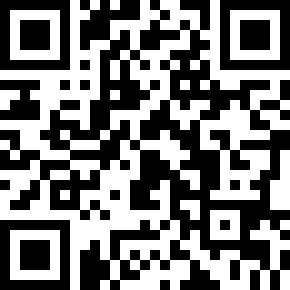 Choreographer:Neville Fitzgerald (UK) & Julie Harris (UK) - August 2012Neville Fitzgerald (UK) & Julie Harris (UK) - August 2012Neville Fitzgerald (UK) & Julie Harris (UK) - August 2012Neville Fitzgerald (UK) & Julie Harris (UK) - August 2012Neville Fitzgerald (UK) & Julie Harris (UK) - August 2012.Music:Time for Miracles - Adam Lambert : (Single - iTunes)Time for Miracles - Adam Lambert : (Single - iTunes)Time for Miracles - Adam Lambert : (Single - iTunes)Time for Miracles - Adam Lambert : (Single - iTunes)Time for Miracles - Adam Lambert : (Single - iTunes)........1Step Left to Left side.2&3Cross step Right behind Left, step Left to Left side, cross step Right over Left (sweep Left out)4&5Step forward on Left, rock forward on Right, recover on Left.6Step back on Right.7&8Step back on Left, step Right next to Left, step forward on Left.&1Make 1/2 turn to Left stepping back on Right, 1/4 turn Left stepping Left to Left side. (3:00)2&3*1/8 turn to Left rocking forward on Right, recover on Left, make 1/2 turn Right stepping forward on Right sweeping Left out as you make another 1/2 turn on the ball of Right foot to complete a full turn to the Right with sweep. (1:30)4&5Step forward on Left, lock Right behind, step forward on Left. (1:30)6Step forward on Right.7&8Rock forward on Left, recover on Right, step back on Left.&1Step back on Right, make 1/2 turn to Left stepping forward Left. (7:30)2&3Step forward on Right, make 1/2 turn to Right stepping back on Left, 1/2 turn to Right stepping forward on Right. (7:30)4&5Rock forward on Left, recover on Right, step back on Left.6&7Step back on Right, make 1/8 turn to Left stepping Left to Left side, cross rock Right over Left. (6:00)&8Recover on Left, step Right to Right side.&1Cross step Left over Right, step Right to Right side.2&3Make 1/4 turn to Left cross stepping Left behind Right, step Right next to Left, 1/4 turn Left cross stepping Left over Right. (12:00)4-5Unwind full turn to Right, step forward on Right. (12:00)6&7Step forward on Left, pivot 1/2 turn to Right, step forward on Left.&8&Step forward on Right, pivot 1/2 turn to Left, step forward on Right. (12:00)1Step forward on Left as you make 3/4 turn to Right on ball of Left (spiral) (9:00)2&3Rock Right to Right side, recover on Left, cross step Right over Left.4&5Make 1/4 turn to Right stepping back on Left, 1/2 turn Right stepping forward on Right, step Left to Left side.6&7Cross rock Right behind Left, recover on Left, make 1/4 turn to Left stepping back on Right.&8*1/2 turn to Left stepping forward on Left, step forward on Right.&1Pivot 1/2 turn to Left, step forward on Right.2&3Rock Left to Left side, recover on Right, cross step Left over Right.4&5Step back on Right, step Left to Left side, cross rock Right over Left.6-7Recover on Left, make 1/4 turn to Right stepping forward on Right.8&(1)1/2 turn to Right stepping back on Left, 1/2 turn to Right stepping forward Right, (step Left to Left side).6&7Cross rock Right behind Left, recover on Left, step Right to Right side.8&Cross rock Left behind Right, recover on Right.. (12:00)7&8&Rock forward on Left, recover on Right, make 1/8 turn Left stepping Left to Left side, cross step Right over Left. (12:00)